                                                             Наталія Талах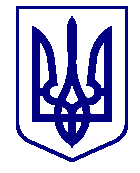 ВАРАСЬКА МІСЬКА РАДАВИКОНАВЧИЙ КОМІТЕТП Р О Є К Т     Р І Ш Е Н Н Я28.06.2023				м. Вараш				№ 274-ПРВ-23-7111Розглянувши заяву від 14.06.2023 та відповідні документи ------------ щодо звільнення її від виконання обов’язків опікуна над повнолітньою недієздатною дочкою ---------------------- та про доцільність призначення -------------------- опікуном повнолітньої недієздатної сестри дружини ---------------------------, враховуючи протокол засідання опікунської ради з питань забезпечення прав та інтересів повнолітніх осіб, які потребують опіки або піклування від 23.06.2023 №7100-ПТ-86-7111-23, відповідно до частини першої статті 60, частини п’ятої статті 63, частини першої статті 75 Цивільного кодексу України, частин першої та другої статті 300 Цивільного процесуального кодексу України, спільного наказу Державного комітету України у справах сім’ї та молоді, Міністерства освіти України, Міністерства охорони здоров’я України, Міністерства праці та соціальної політики України від 26 травня 1999 року №34/166/131/88 «Про затвердження Правил опіки та піклування», зареєстрованого в Міністерстві юстиції України 17 червня 1999 року за №387/3680, керуючись підпунктом 4 пункту «б» частини першої статті 34, частиною шостою статті 59 Закону України «Про місцеве самоврядування в Україні», виконавчий комітет Вараської міської радиВ И Р І Ш И В:Затвердити подання до Кузнецовського міського суду Рівненської області щодо звільнення від виконання обов’язків опікуна -------------------------- р.н., над повнолітньою недієздатною дочкою ------------------------------------ р.н., та про доцільність призначення нового опікуна в особі -----------------------р.н., над 2повнолітньою недієздатною -------------------------- (7110-По-14-23 додається).Контроль за виконанням даного рішення покласти на заступника міського голови з питань діяльності виконавчих органів ради Хондоку Р.В.Міський голова							Олександр МЕНЗУЛПро затвердження подання щодо звільнення від виконання обов’язків опікуна ----------- та доцільності призначення нового опікуна в особі --------------.